SEPTEMBER 2019 ADMISSIONS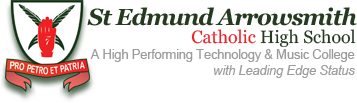 SUPPLEMENTARY INFORMATION FORMADMISSION TO ST EDMUND ARROWSMITH CATHOLIC HIGH SCHOOLA copy of this form should be completed by the parent/guardian and RETURNED TO ST EDMUND ARROWSMITH CATHOLIC HIGH SCHOOL BY 31 OCTOBER 2018  FOR BAPTISED CATHOLICSEVIDENCE OF BAPTISMIf applying for a Catholic secondary school and your child was baptised in one of the parishes and currently       attends the associated school (St Oswald’s, St Wilfrid’s, Our Lady’s, English Martyrs’, Sacred Heart Hindley Green, St Benedict’s, St Aidan’s and Holy Family Platt Bridge) then the parish baptismal records will be checked by school to confirm baptism.  If your child was baptised in another parish a baptismal certificate will be required to confirm they are a baptised Catholic.  Please attach at time of application.SURNAME OF CHILDFORENAMEDATE OF BIRTHADDRESS OF CHILDYOUR TELEPHONE NUMBERName and Form of Brother(s) and/ Sister(s) currently attending St Edmund Arrowsmith Catholic High SchoolName and Form of Brother(s) and/ Sister(s) currently attending St Edmund Arrowsmith Catholic High SchoolName and Form of Brother(s) and/ Sister(s) currently attending St Edmund Arrowsmith Catholic High SchoolName and Form of Brother(s) and/ Sister(s) currently attending St Edmund Arrowsmith Catholic High SchoolName and Form of Brother(s) and/ Sister(s) currently attending St Edmund Arrowsmith Catholic High SchoolName and Form of Brother(s) and/ Sister(s) currently attending St Edmund Arrowsmith Catholic High SchoolIS YOUR CHILD: IS YOUR CHILD: IS YOUR CHILD: IS YOUR CHILD: IS YOUR CHILD: BAPTISED CATHOLIC                             NON-CATHOLICHAS YOUR CHILD MADE THEIR FIRST HOLY COMMUNION:HAS YOUR CHILD MADE THEIR FIRST HOLY COMMUNION:HAS YOUR CHILD MADE THEIR FIRST HOLY COMMUNION:HAS YOUR CHILD MADE THEIR FIRST HOLY COMMUNION:                              YES                                                     NOMONTH OF BAPTISMYEAR OF BAPTISMYEAR OF BAPTISMPARISH OF BAPTISM & LOCATIONPARISH OF BAPTISM & LOCATIONPARISH WHERE YOU LIVEPARISH WHERE YOU LIVEPRIMARY SCHOOL YOUR CHILD CURRENTLY ATTENDSPRIMARY SCHOOL YOUR CHILD CURRENTLY ATTENDSPRIMARY SCHOOL YOUR CHILD CURRENTLY ATTENDSPRIMARY SCHOOL YOUR CHILD CURRENTLY ATTENDSSignedNameRelationship to ChildDate